BIBLIOTECA COMUNALE BORTIGALIIncontro con l’autoreFrancesco Abate presenta il suo ultimo libro: “Un posto anche per me”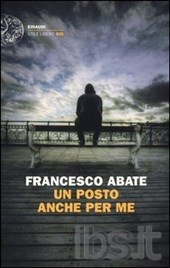 Coordina Paola Canetto,  Letture di Matteo SauVenerdì 7 febbraio ore 18,00C/O Biblioteca Comunale  Bortigali